«Музыкальное воспитание  -  это не воспитание музыканта,                    а прежде всего воспитание  человека»                                                                            В. Сухомлинский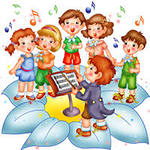               Самое важное — создать психологический комфорт, атмосферу радости.  Реализация образовательной области «Музыка» осуществляется по нескольким разделам:Слушание;Пение;Музыкально — ритмические движения;Игра на музыкальных инструментах;Творчество (песенное, музыкально- игровое, танцевальное, импровизация на детских музыкальных инструментах).Образовательная деятельность, осуществляемая в процессе организации музыкально- художественной детской деятельности, направлена на решение следующих задач:развитие  музыкально — художественной деятельности;приобщение к музыкальному искусству;развитие музыкальности детей;развитие способности эмоционально воспринимать музыку.В МБДОУ «Детский сад №87» предусмотрены различные формырешения программных задач  музыкально — художественного воспитания:совместная деятельность педагогов и детей;совместная деятельность с семьёй;самостоятельная деятельность детей.